Financial Report 2021/22&Proposed Budget 2022/23Financial Year 2021/22The year has been met within budget, with adjustments of underspend being reflected in the financial year 2022/23. End of year predictions give a healthy closing balance to carried forward into the new financial year of £94,949. The completion of the 3-year rolling programme of LED replacement lamps for the 33 Ramsey street lights has been achieved together with the works at the Parkeston Cemetery, although the insurance claim for subsidence still has not been concluded at the Cemetery Lodge. Regular monitoring continues over the winter months by the experts directed by our insurers. A full revision of the Cemetery fees and the Cemetery Lodge annual rent has proved in assisting the income and additional business projects currently being considered should again increase the income in the new financial year.No charges have been incurred from the bank this year. Online banking remains the preferred source to have easy access to live data. The approval of a debit card remains for use only where necessary and requires the same authorisation as bank transfers and the issue of cheques. It is recommended to remain with the Co-operative bank, following with current procedures in place for approval of all payments by 2 authorised signatories. The Clerk remains as a signatory on the account for online access only to carry out transactions as approved by the Council.  Financial year 2022/23The outcome of the 2022/23 budget recommendations shows a minimal increase of £1,750 on last year equating to 1.3%: £74,168 from £72,418.The approval of the budget was made unanimously at the RPPC Budget Meeting held on 2nd December 2021; notification from TDC on any LCTSS grant funding from the Government has not been confirmed, and, if any such grant is received after the submission of the precept, it will be recorded as ‘other income’.I submit the following recommendations to the members of the Council:Office Equipment: £400 – An increase of £100.Clerk’s salary: £16,000: an increase of £500 proven by pay awards as set according to the national agreement and in line with the Clerk’s contract; NJC salary point Scale 1, Spinal Column Point 21 (currently £13.74 per hour x 18 hours per week) being the hourly rate for part-time clerks applicable from 1st April 2020.  Additional hours can be claimed for holiday pay, attending external meetings and training days together with additional work in relation to Parkeston Cemetery.2021-22 Pay award and scales have been delayed with advice received that  the outcome may not be agreed for the pay award, that was due to be in place on 1st April 2021, to be agreed before 2022. Once confirmed the Clerk will be able to claim the increase as back pay from 1st April 2021.A contract of employment is in place between the Council and Clerk; reviewed annually and recorded in the minutes of the Ramsey & Parkeston Parish Council Annual meeting with a written statement of employment accepted and signed by the Chairman.Maintenance and Waste Management: £4,000: an increase of £1,000 to cover increase of demands of service. Any works required is to be approved in accordance with the Ramsey & Parkeston Parish Council Financial Regulations, S11.1 where for works over £3000, 3 quotations are to be obtained for authorisation at full council, for works under £3000 estimates are to be sourced for best value. The contract agreed in September 2019 with Veolia for business waste collection in Parkeston to cover the cemetery is set under this budget; circa £450 per annum. Members’ Allowance: £5,810: No Change: It should be noted this allowance is applicable to elected members only and that depending on the individual personal circumstances, some councillors could incur a tax liability. Parish Basic Allowances are currently recommended for Band 2 – Members x 11 maximum @ £516 and additionally Chairman maximum at £650.  It is the decision of the Parish Council to set the rate for both allowances in considering the precept.  Councillor’s Allowance procedures are set that payment will be made at the end of the financial year; the amount being paid pro rata to attendance. Councillors have the option to not claim the allowance.Office rental: £550: An increase of £50 to allow for the increase in domestic fuel supplies.Travel Expenses:  £200:  No Change.Travel allowances are set by the National Joint Council for Local Government Services with amendments circulated to members on any such occasion. Telephone Rental: £1,320: an increase of £220 in line with changes in line with increase in contract charges. Both a landline and mobile with wifi connection is included under this cost.IT Support (web/email hosting and security): £500, an increase of £100 itemised separately as mandatory annual subscriptions for the hosting and cyber security of email accounts and our website.Stationery/postage/publications: £550: No change.Audit fees: £1000: An increase of £400 to cover increase costs for a new internal auditor with on site visits. As adopted at the council meeting 21/10/2021 we now use Mrs Val Evans (EALC approved).  Consultancy Fees (Elections/Legal): £2,500: An increase of £500 ongoing legal services currently ongoing regarding the cemetery boundary issues.Affiliation: £800: An increase of £50: includes affiliation to the Society of Local Council Clerks (SLCC), Essex Association of Local Councils (EALC), Community Voluntary Services Tendring (CVST), all of which are valuable sources of information, guidance, and advice to both the Clerk and Councillors on all council matters and legislation.Training Costs: £2,000: An increase of £1,000 to cover the cost of training for new councillors co-opted to fill vacancies in both wards: All Councillors are encouraged to bring forward ideas for training that can now be arranged in house or potentially remotely as delivered by the EALC.Insurance:  £3,000: An increase of £400 proved due to the increased costs to cover additional assets gained and ongoing issues with the subsidence at the Cemetery Lodge as predicted last year.Council Rates (Cemetery Business Rates): £1,000: No Change; the current 100% relief on the rates is not confirmed to be ongoing into 2022/23.Cemetery Water and Sewerage: £1,000: An increase of £250 set by the provider. Landscaping Contract: £14,930: £1,500 increase to include potential additional works including Cemetery Lodge subsidence issues.Donations: £8,000:  a decrease £1,000 The Department for Communities and Local Government (DCLG) who advise the appropriate sum for the purpose of section 137(4)(a) – (Power of local authorities to incur expenditure for certain purpose not otherwise authorised) of the Local Government Act 1972 for parish and town councils in England for 2022/23 have not published the sum at the time of writing this report.  (2021/22 = £8.41 per parishioner).The law requires that Section 137 grants must be “in the interests of or will directly benefit the area or its inhabitants, or of part of it, or some of it” and that “the direct benefit should be commensurate with expenditure”. All grants are awarded at the discretion of the Parish Council.In considering approval of a donation the request should be shown to fit at least one of the following criteria:Providing a service to members of the Parish.Enhancing the quality of life for those living in the Parish.Improving the local environment.Promoting the Parish in a positive way.Street lighting: Supply: £1,000:  of a decrease of £700 a result proven with the installation of LED lamps throughout the rolling programme.Maintenance: £1,000: no change. Fixed retainer contract in place for 5 years running from 1st August 2018 until 31st July 2023. Maintenance of 33 light fittings in Ramsey Ward owned by the Council.Restoration of memorial: £1,500: Increase of £500 for upkeep of Lychgate now in place at the Cemetery entrance and upkeep of the small memorial garden in Station Road, Parkeston.Projects: £16,905; A reduction of £3,095 major projects completed under previous budget. 2022/23 approved projects:Van: purchase of a van circa £7,905 (£800 annual costs ongoing) to support current waste management and salt deliveries with a potential of assisting delivery/collections for residents of large items to increase community work and preparing for use in potential devolution schemes.Horse trough/water fountain: circa £4,000: for the refurbishment of the fountain and replica/replacement of the horse trough that was stolen some 10 years ago from its site on the green (Mayes Lane junction) opposite St Michaels Church, Ramsey.Other projects for consideration £5,000 during the financial yearReserves: £5,000: No Change:   The advice to the size of the reserve and that given to external auditors is that the general revenues reserves lie within the range of three to twelve months gross expenditure; that of the RPPC equates approximately to the value of £21,000 therefore I remain confident that the amount proposed is acceptable.Estimated receipts for the Parish Council for financial year 2022/23 is projected to be:Cemetery Lodge Rent: £7,392: No change. (rent increase £560 to £616 per calendar month, as from 1st April 2021)Burials, memorials: £4,000: increase of £1,880 to reflect the increase in cemetery fees of 15% effective as from 1st April 2021. Plus, additional income from new business projects.  Equating to a predicted income totalling of £11,392 an increase of £1,180 reflected in the increase in the Cemetery income.With the use of an internal balance of £5,000 this recommendation arrives at a precept request of £74,168 for 2022/23 against £72,418, equating to a marginal increase of 1.3%Below is a historical comparison year on year based on final figures received from Tendring District Council. 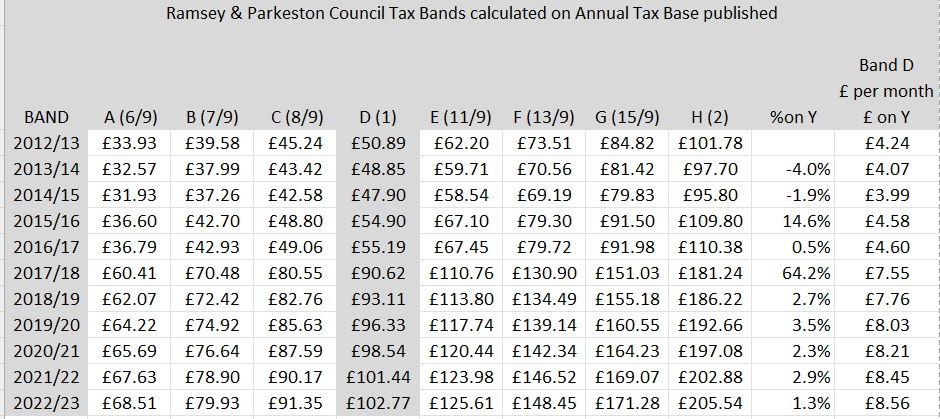 Below is an historical breakdown of the weekly costs on Tax Bands based on the Annual Tax Base of £102.77 for 2022/23.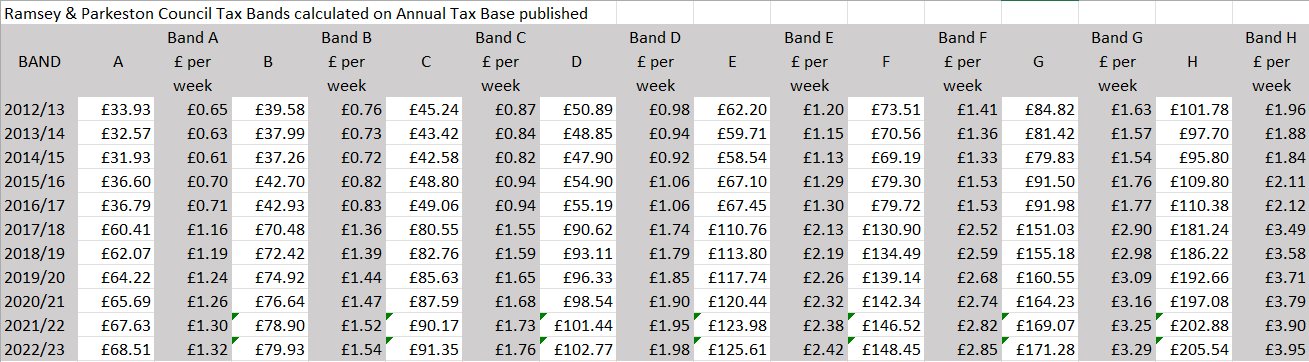 The upper limit of the RPPC bank balance is directed by the Audit Commission to be no more than 1.5 times the amount of the actual precept request: £74,168 x 1.5 = £111,252, therefore in submitting this precept request detailed monitoring of the bank balance is a future priority requirement.							Credit		DebitBalance brought forward 01 April 21	          	£103,585Expenditure predicted to end March 22				£84,446Income predicted to end March 22					Precept		£72,418				Burials/memorials	£1,000				Lodge Rent		£7,392Predicted Balance as at 1st April 2022		£99,949 I therefore recommend this budget to the Ramsey and Parkeston Parish Council to continue delivering best value to the parishioners of the Council.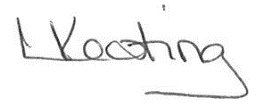 Lin KeatingResponsible Financial OfficerDated:  2nd December 2021This recommendation has been agreed by those present at the meeting of the Ramsey & Parkeston Parish Council held on 13th January 2022 with approval given for the precept request to be submitted as directed to Tendring District Council by 21st January 2022.Proposed by:Councillor………………………….  seconded by Councillor ……………………………Signed by the Chairman…………………………………….. Name:…………………………………………………………Dated:		Witnessed by Councillor………………………………….Signature: …………………………………………,,……..	Name:………………………………………………………Dated:		Clerk: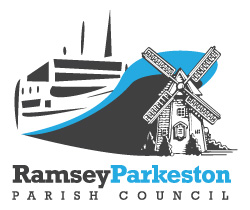 Mrs Lin Keating 